Tepelné strojeJméno a příjmení:Doba, při které se píst pohybuje směrem dolů a je otevřen sací ventil se jmenuje:Výfuk		b) taková doba neexistuje		c) sání		    d) expanzeElektrickou svíčku nemá:Dvoudobý zážehový motor	 b) vznětový motor		 c) čtyřdobý zážehový motor	Mezi první tepelný motor patří:Raketový motor	b) proudový motor		c) dieslův motor		d) parní strojJako pracovní médium parních strojů bylo:Benzín		b) petrolej			c) voda		d) naftaJak se nazývá součást P na obrázku.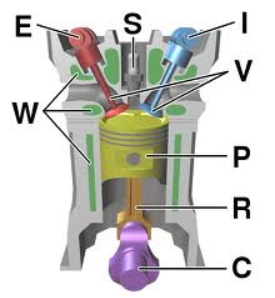 válec			b) píst				c) ojnice 		d) ventilCo se používá jako palivo u vznětových motorů:nafta			b) voda			c) LPG			d) benzínJak jdou za sebou doby ve čtyřdobém spalovacím motoru?Sání, rozpínání, stlačení, výfuk		b) sání, výfuk, stlačení, rozpínání				c) sání, stlačení, rozpínání, výfuk		d) stlačení, rozpínání, sání, výfukPístové spalovací motory převádějí:Energii benzínu na elektrickou energii         b) pohybovou energii paliva na tepelnou energii   c) část vnitřní energie paliva na pohybovou energii pístu		d) elektrickou energii na tepelnou energii	Podle způsobu zapálení pohonné směsi, dělíme pístové spalovací motory na:Vznětové a zážehové		b) elektrické a svíčkové		c) čtyřdobé a dvoudobéDoba, při které se píst pohybuje směrem nahoru a oba písty jsou uzavřeny se jmenuje:Výfuk			b) komprese		c) sání			d) taková doba neexistujeJak se nazývá součástka S na obrázku?Ventil		b) pístní kroužek			c) svíčka		d) pístCo se používá jako palivo u zážehových motorů?Nafta			b) benzín		c) zemní plyn			d) petrolej